Преград нет09.06.22 состоялась ежегодная премия «Преград нет». Выпускник нашего колледжа Сейт-Халил Абдул-Джели получил сертификат на 100000 рублей.Искренне поздравляем с награждением Сейт-Халила и его мастера производственного обучения Мацюк Екатерину Александровну с заслуженной наградой.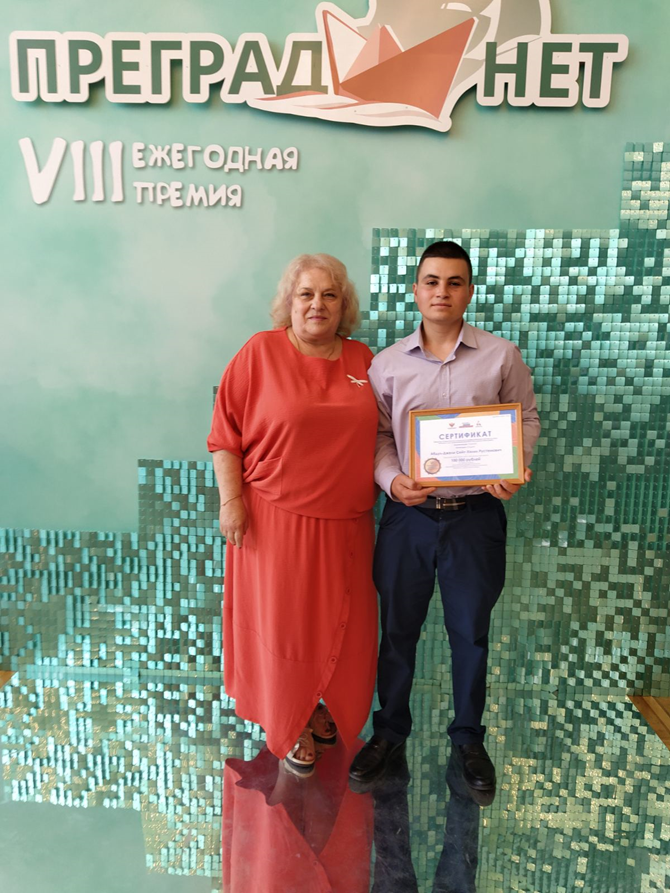 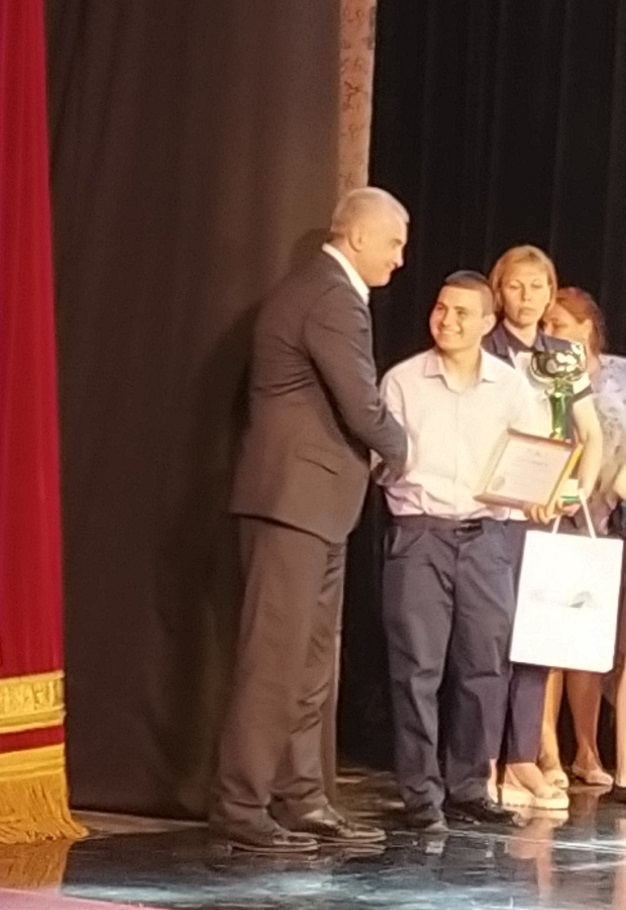 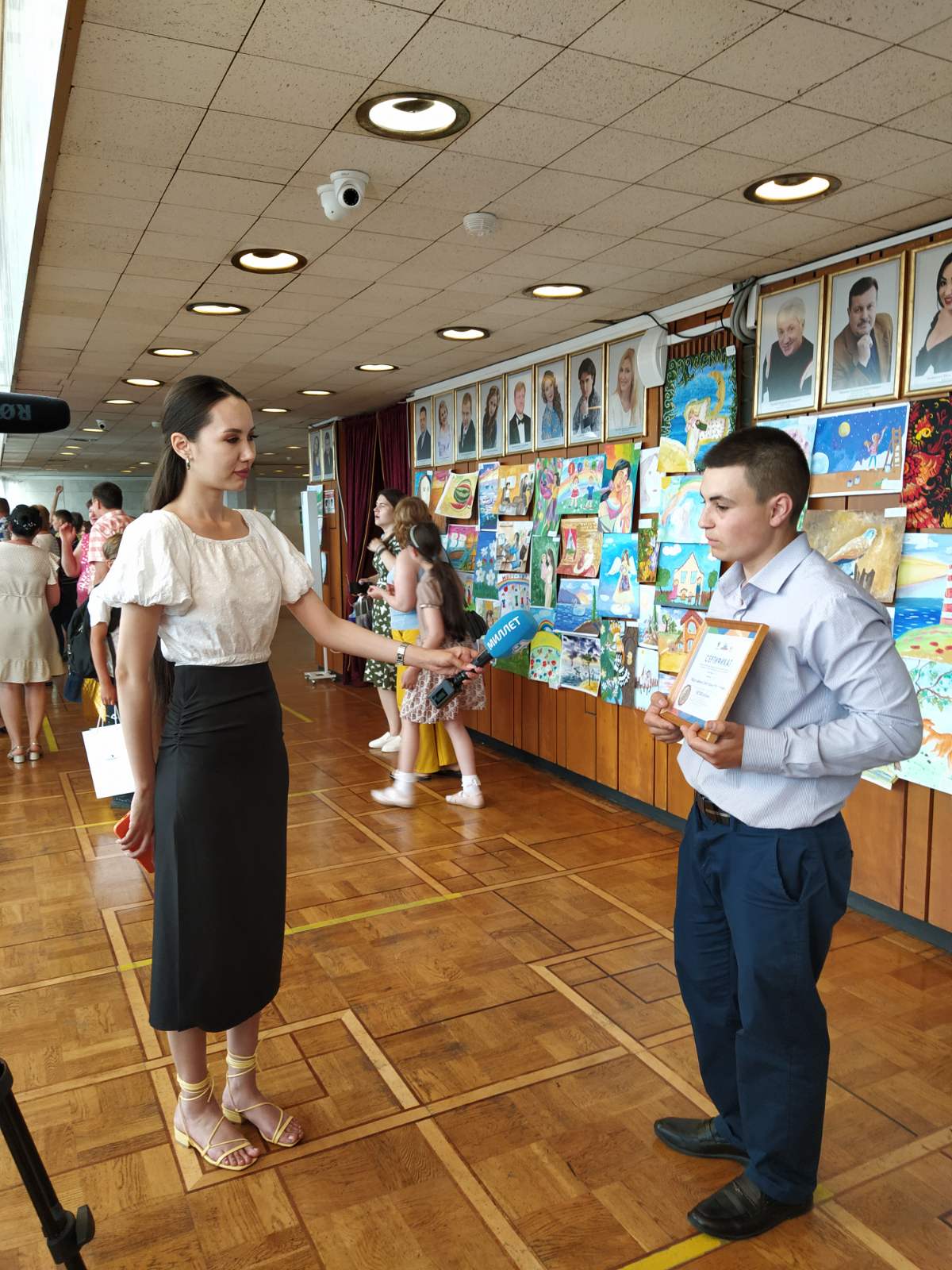 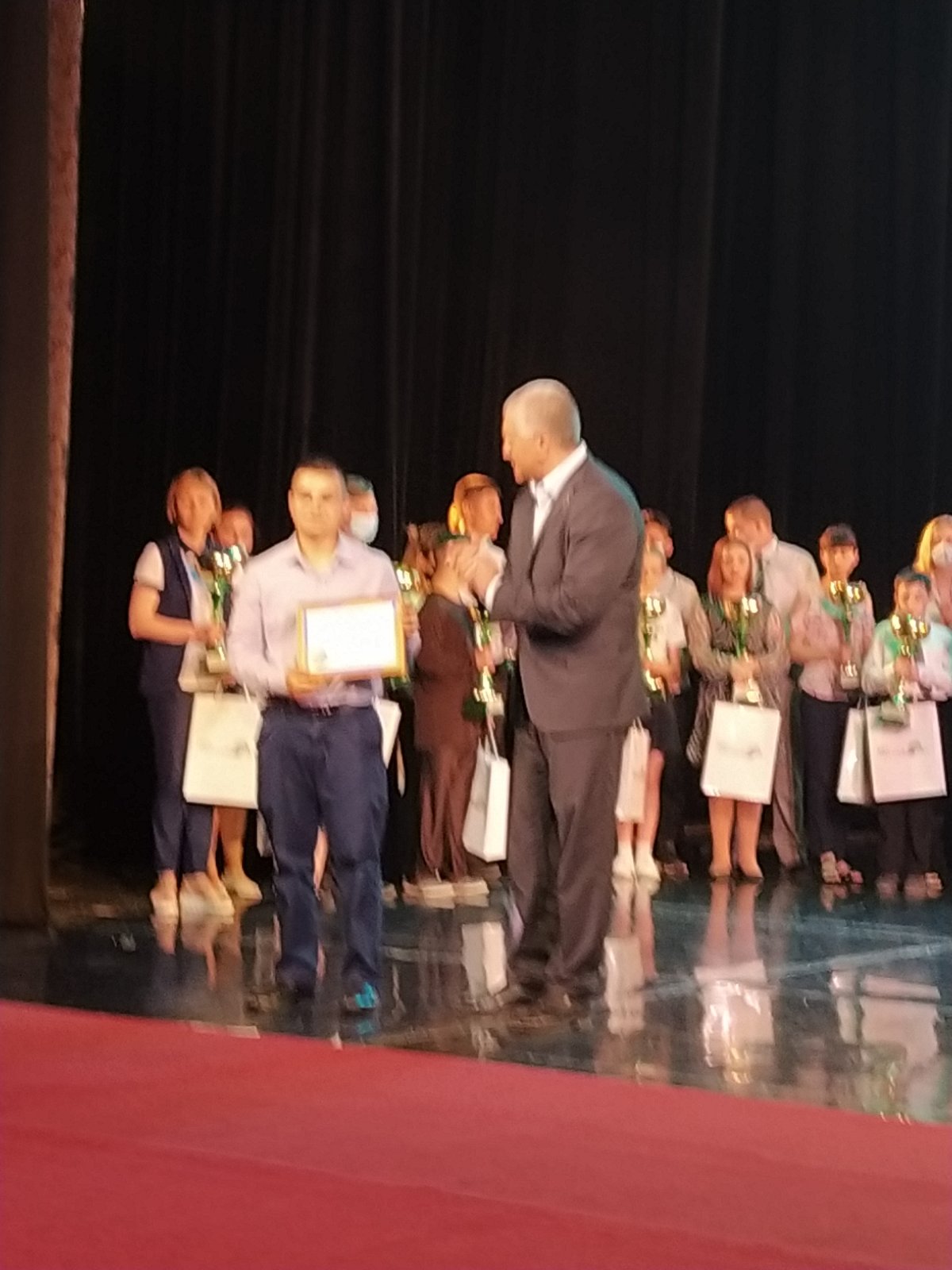 